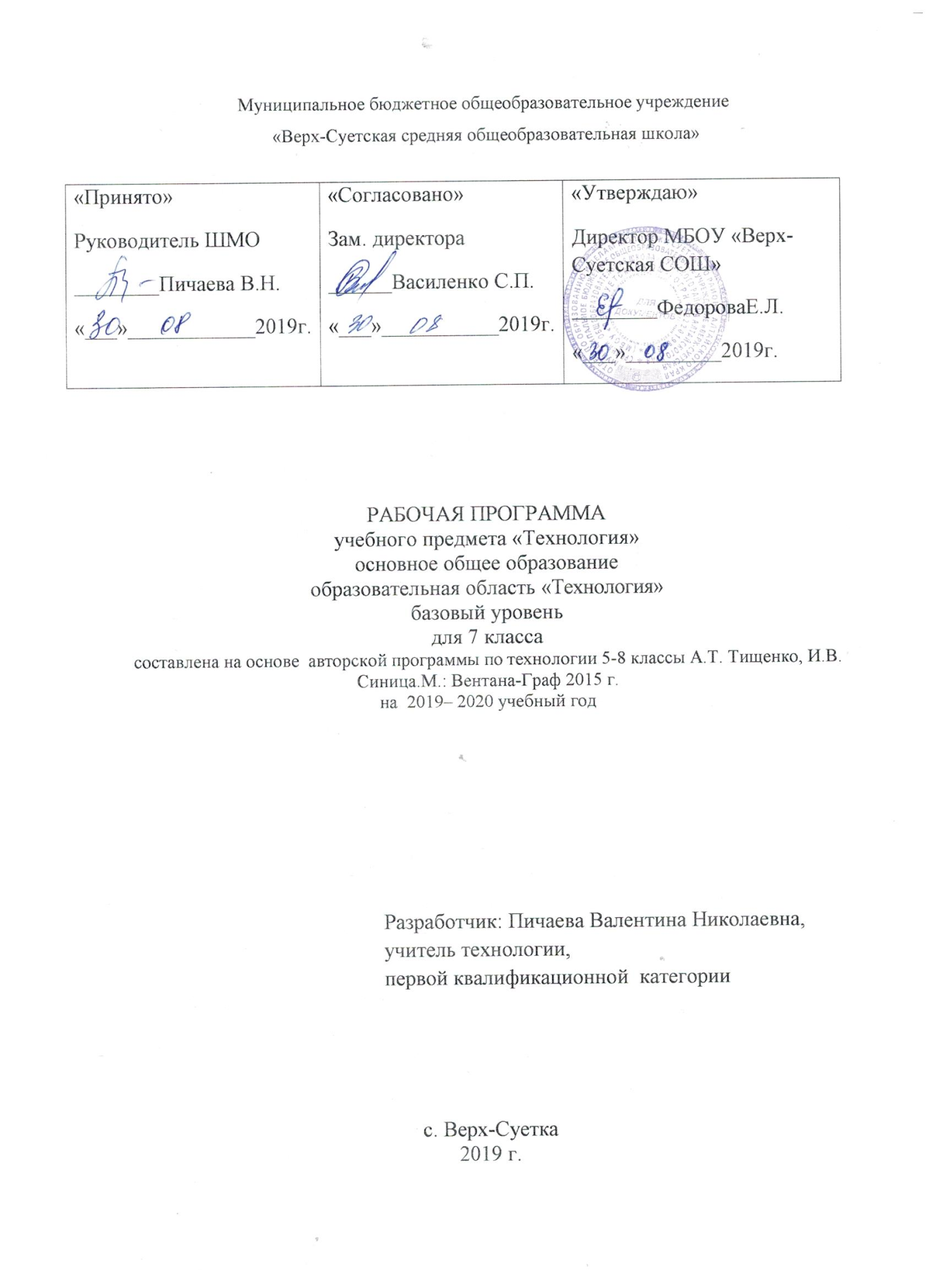   Требования к уровню подготовки учащихся к окончанию 7 классаИзучение технологии в 7 классе основной школы обеспечивает достижение личностных, метапредметных и предметных результатов.Личностные результаты:•   проявление познавательных интересов и активности в данной области предметной технологической деятельности;•  мотивация учебной деятельности;•   овладение установками, нормами и правилами научной организации умственного и физического труда;•   самоопределение в выбранной сфере будущей профессиональной деятельности;• смыслообразование (установление связи между мотивом и целью учебной деятельности);•   самооценка умственных и физических способностей для труда в различных сферах с позиций будущей социализации;• нравственно-эстетическая ориентация;•   реализация творческого потенциала в духовной и предметно-продуктивной деятельности;•   развитие готовности к самостоятельным действиям;•   развитие трудолюбия и ответственности за качество своей деятельности;•   гражданская идентичность (знание о своей этнической принадлежности, освоение национальных ценностей, традиций, культуры, эмоционально положительное принятие своей этнической идентичности); •   проявление технико-технологического и экономического мышления при организации своей деятельности;•   осознание необходимости общественно-полезного труда как условия безопасной и эффективной социализации;•   готовность к рациональному ведению домашнего хозяйства;•   экологическое сознание (знание основ здорового образа жизни, здоровьесберегающих технологий, правил поведения в чрезвычайных ситуациях, бережное отношение к природным и хозяйственным ресурсам);•   самооценка готовности к предпринимательской деятельности в сфере технического труда.Метапредметные результаты познавательные УУД:•   алгоритмизированное планирование процесса познавательно-трудовой деятельности;•   определение адекватных имеющимся организационным и материально-техническим условиям способов решения учебной или трудовой задачи на основе заданных алгоритмов;•   комбинирование известных алгоритмов технического и технологического творчества в ситуациях, не предполагающих стандартного применения одного из них;•   самостоятельная организация и выполнение различных творческих работ по созданию технических изделий;•   виртуальное или натуральное моделирование технических объектов и технологических процессов;•   поиск новых решений возникшей технической или организационной проблемы;•   выявление потребностей; проектирование и создание объектов, имеющих потребительскую стоимость;•   диагностика результатов познавательно-трудовой деятельности по принятым критериям и показателям;•   осуществление поиска информации с использованием ресурсов библиотек и Интернета;•   выбор наиболее эффективных способов решения учебных задач;•   соблюдение норм и правил культуры труда в соответствии с технологической культурой производства;• соблюдение норм и правил безопасности познавательно-трудовой деятельности и созидательного труда;коммуникативные УУД:•   приведение примеров, подбор аргументов, формулирование выводов по обоснованию технико- технологического и организационного решения; отражение в устной или письменной форме результатов своей деятельности;•   согласование и координация совместной познавательно-трудовой деятельности с другими ее участниками;регулятивные УУД:•   целеполагание и построение жизненных планов во временной перспективе;• самоорганизация учебной деятельности (целеполагание, планирование, прогнозирование, самоконтроль, самокоррекция, волевая регуляция, рефлексия); саморегуляция;•   диагностика результатов познавательно-трудовой деятельности по принятым критериям и показателям;•   обоснование путей и средств устранения ошибок или разрешения противоречий в выполняемых технологических процессах.Предметные результаты в познавательной сфере:•   осуществление поиска и рациональное использование необходимой информации в области оформления помещения, кулинарии и обработки тканей для проектирования и создания объектов труда;•   оценка технологических свойств сырья, материалов и областей их применения;•   подбор и применение инструментов, приборов и оборудования в технологических процессах с учетом областей их применения;•   владение методами чтения графической информации и способами выполнения чертежа поясного изделия;•владение способами научной организации труда, формами деятельности, соответствующей культуре труда и технологической культуре производства;•  применение элементов прикладной экономики при обосновании технологий и проектов;в трудовой сфере;•   планирование технологического процесса и процесса труда;• соблюдение норм и правил безопасности труда, пожарной безопасности, правил санитарии и гигиены;•  разработка освещения интерьера жилого помещения с. использованием светильников разного вида, проектирование размещения в интерьере коллекций, книг; поддержание нормального санитарного состояния помещения с использованием современных бытовых приборов;•   работа с кухонным оборудованием, инструментами; планирование технологического процесса и процесса труда при приготовлении блюд из молока, молочных и кисломолочных продуктов, из различных видов теста, при сервировке сладкого стола;•   оценка и учет свойств тканей животного происхождения при выборе модели поясной одежды;• выполнение на универсальной швейной машине технологических операций с использованием различных приспособлений; •планирование и выполнение технологических операций по снятию мерок, моделированию, раскрою, поузловой обработке поясного изделия;•   подбор материалов и инструментов для выполнения вышивки, росписи по ткани;•   соблюдение трудовой и технологической дисциплины;                         •  обоснование критериев и показателей качества промежуточных и конечных результатов труда;•   выявление допущенных ошибок в процессе труда и обоснование способов их исправления;•   документирование результатов труда и проектной деятельности;•   расчет себестоимости продукта труда;•   примерная экономическая оценка возможной прибыли с учетом сложившейся ситуации на рынке товаров и услуг;в мотивационной сфере:•   оценивание способности и готовности к труду в конкретной предметной деятельности;•   осознание ответственности за качество результатов труда;•  стремление к экономии и бережливости в расходовании времени, материалов, денежных средств и труда;в эстетической сфере:• дизайнерское проектирование изделия или рациональная эстетическая организация работ;•моделирование художественного оформления объекта труда и оптимальное планирование работ;•   разработка варианта рекламы выполненного объекта или результата труда;•   рациональный выбор рабочего костюма и опрятное содержание рабочей одежды;в коммуникативной сфере:•   формирование рабочей группы для выполнения проекта с учетом общности интересов и возможностей будущих членов трудового коллектива;•   выбор средств знаковых систем и средств для кодирования и оформления информации в процессе коммуникации;•   публичная презентация и защита проекта изделия, продукта труда или услуги;в физиолого-психологической сфере:•   развитие моторики и координации движений рук при работе с помощью машин и механизмов;• достижение необходимой точности движений при выполнении различных технологических операций;•   сочетание образного и логического мышления в процессе проектной деятельности.Содержание тем учебного курса.                                      Технологии домашнего хозяйства (2ч)Освещение жилого помещения. Предметы искусства и коллекции в интерьере Теоретические сведения. Роль освещения в интерьере Понятие о системе освещения жилого помещения. Естественное и  искусственное освещение. Типы ламп: накаливания, люминесцентные, галогенные, светодиодные. Особенности конструкции ламп, область применения, потребляемая электроэнергия, таинства и недостатки.Типы светильников: рассеянного и направленного освещения. Виды светильников: потолочные висячие, настенные, настольные, напольные, встроенные, рельсовые, тросовые. Современные системы управления светом: выключатели, переключатели диммеры.  Комплексная система управления «умный дом» Типы освещения: общее, местное, направленное, декоративное, комбинированное.Предметы искусства и коллекции в интерьере. Оформление и размещение картин. Понятие о коллекционировании. Размещение коллекций в интерьере.Профессия дизайнер. Лабораторно-практические и практические работы Выполнение электронной презентации «Освещение жилого дома». Систематизация коллекции, книг. Гигиена жилища Теоретические сведения. Значение в жизни человека соблюдения и поддержания чистоты и порядка в жилом помещении. Виды уборки: ежедневная (сухая), еженедельная (влажная), генеральная. Их особенности и правила проведения. Современные натуральные и синтетические средства, применяемые при  уходе за посудой, уборке помещения.Лабораторно-практические и практические работы: Генеральная уборка кабинета технологии.Подбор моющих средств для уборки помещения.                                         Электротехника (1 ч)Бытовые электроприборы(1ч)Теоретические сведения. Зависимость здоровья и самочувствия  людей от поддержания чистоты в доме. Электрические бытовые приборы для уборки и создания микроклимата в помещении.Современный пылесос, его функции. Робот-пылесос. Понятие  о микроклимате. Приборы для создания микроклимата (климатические приборы): кондиционер, ионизатор-очиститель  воздуха, озонатор. Функции климатических приборов. Лабораторно-практические и практические работы Изучение потребности в бытовых электроприборах для уборки и создания микроклимата в помещении. Подбор современной бытовой техники с учётом потребностей и доходов семьи.                                       Раздел « Кулинария» (5ч) Блюда из молока и кисломолочных продуктовТеоретические сведения. Значение молока и кисломолочных   продуктов в питании человека. Натуральное (цельное) молоко. Молочные продукты. Молочные консервы. Кисломолочные продукты. Сыр. Методы определения качества молока и кисломолочных продуктов. Посуда для приготовления блюд из молока кисломолочных продуктов. Молочные супы и каши: технология приготовления и требования к качеству. Подача готовых блюд. Технология приготовления творога в домашних условиях. Технология приготовления блюд из кисломолочных продуктов профессия мастер производства молочной продукции. Лабораторно-практические  и практические работы Определение качества молока и молочных продуктов. Приготовление молочного супа, молочной каши или блюда из творога Изделия из жидкого теста Теоретические сведения. Виды блюд из жидкого теста продукты для приготовления жидкого теста. Пищевые разрыхлители для  теста. Оборудование, посуда и инвентарь для замешивания теста и выпечки блинов. Технология приготовления теста  и изделий из него: блинов, блинчиков с начинкой, оладий и блинного пирога. Подача их к столу.Определение качества мёда органолептическими и лабораторными методами.Лабораторно-практические и практические Определение качества мёда. Приготовление изделий из жидкого теста.Виды теста и выпечки Теоретические сведения. Продукты для приготовления  выпечки. Разрыхлители теста. Инструменты и приспособления для приготовления теста и формования мучных изделий. Электрические приборы для приготовления выпечки.Дрожжевое, бисквитное, заварное тесто и тесто для пряничных изделий. Виды изделий из них. Рецептура и технология приготовления пресного слоёного и песочного теста. Особенности выпечки изделий из них. Профессия кондитер.Лабораторно-практические и практические работы Приготовление изделий из пресного слоёного теста.Приготовление изделий из песочного теста.Сладости, десерты, напитки Теоретические сведения. Виды сладостей: цукаты, конфеты, печенье, безе (меренги). Их значение в питании человека.  Виды десертов. Безалкогольные напитки: молочный коктейль, морс. Рецептура, технология их приготовления и подача к столу. Профессия кондитер сахаристых изделий.Лабораторно-практические и практические работы Приготовление сладких блюд и напитков.  Сервировка сладкого стола. Праздничный этикетТеоретические сведения. Меню сладкого стола. Сервировка сладкого стола. Набор столового белья, приборов и посуды. Подача кондитерских изделий и сладких блюд. Правила поведения за столом и пользования десертными приборами. Сладкий стол-фуршет. Правила приглашения гостей. Разработка пригласительных билетов с помощью ПК.Лабораторно-практические и практические Разработка меню.Приготовление блюд для праздничного сладкого стола.Сервировка сладкого стола.Разработка приглашения на праздник с помощью ПК.Раздел «Создание изделий из текстильных материалов» (8 ч)Свойства текстильных материаловТеоретические сведения. Классификация текстильных волокон  животного происхождения. Способы их получения. Виды и свойства шерстяных и шёлковых тканей. Признаки определения  вида тканей по сырьевому составу. Сравнительная характеристика свойств тканей из различных волокон.Лабораторно-практические и  практические работа Определение сырьевого состава тканей и изучение их свойств Конструирование швейных изделийТеоретические сведения. Понятие о поясной одежде, Виды  поясной одежды. Конструкции юбок. Снятие мерок для изготовления поясной одежды. Построение чертежа прямой юбки.Лабораторно-практические и практические работыИзготовление выкроек для образцов ручных и машинных работСнятие мерок и построение чертежа прямой юбки в натуральную величину.Моделирование швейных изделийТеоретические сведения. Приёмы моделирования поясной одежды. Моделирование юбки с расширением книзу. Моделирование юбки со складками. Подготовка выкройки к раскрою. Построение выкройки швейного изделия из пакета готовых выкроек, журнала мод, с СВ и из Интернета. Лабораторно-практические и практические работы.Моделирование юбки.Получение выкройки швейного изделия из журнала мод. Подготовка выкройки проектного изделия к раскрою. Швейная машинаТеоретические сведения. Уход за швейной машиной; чистка и смазка движущихся и вращающихся частей. Приспособления к швейной машине для потайного подшивания и окантовывания среза.Лабораторно-практические и практические работа Уход за швейной машиной: чистка и смазка.Выполнение потайного подшивания и окантовывания с помощью приспособлений к швейной машине.                    Технология изготовления швейных  изделий. Теоретические сведения. Технология изготовления поясного швейного изделия. Правила раскладки выкроек поясного изделия  на ткани. Правила раскроя. Выкраивание бейки. Критерии качества кроя. Правила безопасной работы  с ножницами, булавками, утюгом. Дублирование детали пояса клеевой прокладкой - корсажем.Основные операции при ручных работах: прикрепление подогнутого  края потайными стежками-подшивание. Основные машинные операции: подшивание потайным швом с помощью лапки для потайного подшивания; стачивание косых беек; окантовывание среза бейкой. Классификация машинных швов: краевой окантовочный с закрытым срезом и с открытым срезом.Технология обработки среднего шва юбки с застёжкой-молнией  и разрезом. Притачивание застёжки-молнии вручную и на швейной машине. Технология обработки односторонней, встречной  и байтовой складок.Подготовка и проведение примерки поясной одежды. Устранение дефектов после примерки. Последовательность обработки поясного изделия после примерки. Технология обработки вытачек,  боковых срезов, верхнего среза поясного изделия прямым притачным поясомВыметывание петли и пришивание пуговицы на поясе. Обработка нижнего среза изделия. Обработка разреза в шве. Окончательная  чистка и влажно-тепловая обработка изделия. Лабораторно-практические и  практические работы:Раскрой проектного изделия.Изготовление образцов ручных и машинных работ. Обработка среднего шва юбки с застёжкой-молнией. Обработка складок.Подготовка и проведение примерки поясного изделия.Обработка юбки после примерки: вытачек и боковых срезов,   верхнего среза прямым притачным поясом, нижнего среза Выполнение прорезной петли и пришивание пуговицы. Чистка изделия и окончательная влажно-тепловая обработка         «Художественные ремёсла»(8ч)                        Ручная роспись тканей Теоретические сведения. Понятие о ручной росписи тканей. Подготовка тканей к росписи. Виды батика. Технология горячего батика. Декоративные эффекты в горячем батике. Технология холодного батика. Декоративные эффекты в холодном батике. Особенности выполнения узелкового батика и ной росписи. Профессия художник росписи по ткани.Лабораторно-практические и практические работаВыполнение образца росписи ткани в технике холодного батика                        Вышивание Теоретические сведения. Материалы и оборудование для  вышивки. Приёмы подготовки ткани к вышивке. Технология  выполнения прямых, петлеобразных, петельных, крестообразных и косых ручных стежков.Техника вышивания швом крест горизонтальными и вертикальными рядами, по диагонали. Использование ПК в вышивке крестом.Техника вышивания художественной, белой и владимирской гладью. Материалы и оборудование для вышивки гладью. Атласная и штриховая гладь. Швы французский узелок и рококо.Материалы и оборудование для вышивки атласными лентами. Швы, используемые в вышивке лентами. Стирка и оформление готовой работы. Профессия вышивальщица.I Лабораторно-практические и практические работы:Выполнение образцов швов прямыми, петельными, крестообразными и косыми стежками Выполнение образца вышивки в технике крест Выполнение образцов вышивки гладью французским узелком рококоВыполнение образца вышивки атласными лентами  Раздел «Технологии творческой и опытнической деятельности (10 ч)Понятие о творческой проектной деятельности, индивидуальных и коллективных творческих проектах. Цель и задачи проектной деятельности в 7 классе. Составные части годового творческого проекта шестиклассников. Этапы выполнения проекта: поисковый (подготовительный), технологический, заключительный (аналитический). Определение затрат на изготовление проектного изделия. Испытания проектных изделий. Подготовка презентации, пояснительной записки и доклада для защиты творческого проектаТематическое планированиеУЧЕБНО-МЕТОДИЧЕСКОЕ ОБЕСПЕЧЕНИЕ1. Технология : рабочая программа : 5—9 классы / А. Т. Тищенко, Н. В. Синица. — М. : Вентана-Граф, 2015 г. — 137 с.2. Технология. 7 класс. Учебник (авторы А. Т. Тищенко,Н.В. Синица).3. Технология. 7 класс. Методическое пособие (авторы А. Т. Тищенко, Н. В. Синица).№п\пТема урокаКол-воЧасов« Технологии домашнего хозяйства»«Технологии творческой и опытнической деятельности»« Технологии домашнего хозяйства»«Технологии творческой и опытнической деятельности»« Технологии домашнего хозяйства»«Технологии творческой и опытнической деятельности»Темы « Освещение жилого помещения. Предметы искусства и коллекции в интерьере»  (1ч.) «Гигиена жилища» (1ч.) « Бытовые приборы»(1ч) « Исследовательская и созидательная деятельность» (1ч)Темы « Освещение жилого помещения. Предметы искусства и коллекции в интерьере»  (1ч.) «Гигиена жилища» (1ч.) « Бытовые приборы»(1ч) « Исследовательская и созидательная деятельность» (1ч)Темы « Освещение жилого помещения. Предметы искусства и коллекции в интерьере»  (1ч.) «Гигиена жилища» (1ч.) « Бытовые приборы»(1ч) « Исследовательская и созидательная деятельность» (1ч)1.Освещение жилого помещения. Предметы искусства и коллекции в интерьере  12.Гигиена жилища13.Бытовые приборы для уборки и создания микроклимата в помещении14Творческий проект по разделу « Интерьер жилого дома»1«Кулинария», « Технологии творческой и опытнической деятельности» (6ч.)« Блюда из молока и кисломолочных продуктов» (1ч), « Изделия из кислого теста» (1ч) « Виды теста и выпечки» (1ч.)» Сладости, десерты, напитки» (1ч.), «Сервировка сладкого стола. Праздничный этикет» (1ч.) « Исследовательская и созидательная деятельность» (1ч.)« Блюда из молока и кисломолочных продуктов» (1ч), « Изделия из кислого теста» (1ч) « Виды теста и выпечки» (1ч.)» Сладости, десерты, напитки» (1ч.), «Сервировка сладкого стола. Праздничный этикет» (1ч.) « Исследовательская и созидательная деятельность» (1ч.)« Блюда из молока и кисломолочных продуктов» (1ч), « Изделия из кислого теста» (1ч) « Виды теста и выпечки» (1ч.)» Сладости, десерты, напитки» (1ч.), «Сервировка сладкого стола. Праздничный этикет» (1ч.) « Исследовательская и созидательная деятельность» (1ч.)5.Блюда из молока и кисломолочных продуктов16.Изделия из жидкого теста17.Виды теста и выпечки18.Сладости, десерты, напитки19.Сервировка сладкого стола. Праздничный этикет110.Творческий проект по разделу « Кулинария»1« Создание изделий из текстильных материалов» ( 11ч.)« Создание изделий из текстильных материалов» ( 11ч.)« Создание изделий из текстильных материалов» ( 11ч.)Темы « Свойства текстильных материалов (1ч.)» Конструирование швейных изделий»(1ч.), « Моделирование швейных изделий» (1ч.), « Швейная машина» (1ч.), « Технология и изготовления швейных изделий» (4ч.), « Исследовательская и созидательная деятельность» (3ч.)Темы « Свойства текстильных материалов (1ч.)» Конструирование швейных изделий»(1ч.), « Моделирование швейных изделий» (1ч.), « Швейная машина» (1ч.), « Технология и изготовления швейных изделий» (4ч.), « Исследовательская и созидательная деятельность» (3ч.)Темы « Свойства текстильных материалов (1ч.)» Конструирование швейных изделий»(1ч.), « Моделирование швейных изделий» (1ч.), « Швейная машина» (1ч.), « Технология и изготовления швейных изделий» (4ч.), « Исследовательская и созидательная деятельность» (3ч.)11.Свойства текстильных материалов112.Конструирование швейных изделий113.Моделирование поясной одежды114.Раскрой швейного изделия115.Технология ручных работ116.Технология машинных работ117.Подготовка и проведение примерки118.Технология изготовления поясных изделий119,20,21Творческий проект по разделу « Создание изделий из текстильных материалов»3« Художественные ремесла» (11ч.)«Ручная роспись тканей» (2ч.) « Вышивание» (6ч.), « Исследовательская и созидательная деятельность» (3ч.)22,23Ручная роспись тканей224,25Основные стежки и швы на их основе226Вышивка швом крест127.Вышивка гладью128,29Вышивка атласными лентами230,31,32Творческий проект по разделу « Художественные ремесла»3Технология творческой и опытнической деятельности» (2ч.)Технология творческой и опытнической деятельности» (2ч.)Технология творческой и опытнической деятельности» (2ч.)« Исследовательская и созидательная деятельность» (2ч.)« Исследовательская и созидательная деятельность» (2ч.)« Исследовательская и созидательная деятельность» (2ч.)33Оформление портфолио. Подготовка электронной презентации134.Защита творческого проекта1Всего3435.            Резервное время                                                                                                  1  №урокаСодержание (разделы, темы)Кол-во часовМатериально-техническое оснащениеУниверсальные учебные действия  (УУД), проекты, ИКТ- компетенции, межпредметные понятия12Тема «Освещение жилого помещения. Предметы искусства и коллекции в интерьере» (1 ч)Освещение, интерьер жилого помещения. П.р 1Тема «Гигиена жилища»Гигиена жилища П.р211журналы по интерьеру, §1,2, пр.р. 1, РТ -задание , § 3,РТ - задание Пр.р2Л. Формирование мотивации изучения предмета, познавательного интереса, проектной деятельности, нравственно-этическая ориентация.К.Способствовать с помощью вопросов добывать недостающую информацию, сравнивать разные точки мнения, умение аргументировать свои ответы.П. Сопоставление, рассуждение, классификация, умение объяснять процессы, анализ, выбор способов решения задачи, поиск информации.Р. Целеполагание, анализ ситуации и моделирование, планирование, рефлексия3Тема «Бытовые электроприборы» (1 ч.)Бытовые электроприборы1, § 4, РТ - заданиеПред.  Изучать потребность в бытовых электроприборах для уборки и создания микроклимата в помещении. Находить и представлять информацию о видах и функциях климатических приборов. Подбирать современную бытовую технику с учётом потребностейи доходов семьи.4Творческий проект «Умный дом»1Учеб.-стр. 22-24, Р.Т.- стр.  Л. Формирование мотивации изучения темы, познавательного интереса, проектной деятельности, реализация творческого потенциала, развитие трудолюбия, готовности к самостоятельным действиям.К. Диалог, проявление инициативы, сотрудничества.П. Анализ, сопоставление, умение вести проектную и исследовательскую деятельность. Р. Формирование и развитие компетентности в области учебного проектированияРаздел «Кулинария»,»Технологии творческой и опытнической деятельности» (6часов)Раздел «Кулинария»,»Технологии творческой и опытнической деятельности» (6часов)Раздел «Кулинария»,»Технологии творческой и опытнической деятельности» (6часов)Раздел «Кулинария»,»Технологии творческой и опытнической деятельности» (6часов)Раздел «Кулинария»,»Технологии творческой и опытнической деятельности» (6часов)56789Блюда из молока и кисломолочных продуктовИзделия из жидкого тестаВиды теста и выпечки.Сладости, десерты, напитки.Сервировка сладкого стола. Праздничный этикет.1111 §5, Л/Р 1,Пр.р. 3, РТ- §6, Л/Р 2, Пр.р. 4. РТ-§7,8,9, Пр.р. 5,6.РТ-§10, Пр.р. 7. РТ-§11,  Пр.р. 8. РТ-Л. Готовность к рациональному ведению домашнего хозяйства, развитие трудолюбия и ответственности за качество своей деятельности. Развитие готовности к самостоятельным действиям. Овладевать навыками личной гигиены при приготовлении пищи.Планирование профессиональной карьеры.К. Обеспечивать  умения  работы в группе; разрешать конфликтные ситуации, адекватно воспринимать  и вырабатывать уважительное  отношение к сверстникам.П.сопоставление, рассуждение, классификация, умение объяснять процессы, анализ, выбор способов решения задачи, поиск информации.Р.Технологическая последовательность в выполнении задания; прогнозирование и контроль вкусовых качеств приготовляемого блюда.10Проект «Праздничный сладкий стол»1Р.Т.- стр.  52-54,Учеб.-стр. 52-54Л.Проявление познавательной активности в области предметной технологической деятельности; формирование ответственного отношения к учению, готовности и способности обучающихся к саморазвитию и самообразованию, навыков работы в группе.К.Сравнение разных точек зрения перед принятием решения и осуществлением выбора; аргументирование своей точки зрения, отстаивание в споре своей позиции невраждебным для оппонентов образом.П. сопоставление, рассуждение, классификация, умение объяснять процессы, анализ, выбор способов решения задачи, поиск информации.Р. Формирование и развитие компетентности в области учебного проектирования.Раздел»Создание изделий из текстильных материалов»(11часов)Раздел»Создание изделий из текстильных материалов»(11часов)Раздел»Создание изделий из текстильных материалов»(11часов)Раздел»Создание изделий из текстильных материалов»(11часов)Раздел»Создание изделий из текстильных материалов»(11часов)111213141516171819-21Свойства текстильных материалов животного происхождения.Конструирование поясной одежды     Моделирование поясной одежды.П.р 10Раскрой швейного изделТехнология ручных работ.Технология машинных работ.Изготовление образцов машинных швов (Пр.р.).Подготовка и проведение примерки поясного изделия. Технология изготовления поясных изделийТворческий проект по разделу «Создание изделий из текстильных материалов»111111113§12, РТ-, §13, РТ –Пр. р.9-10 §13, РТПр. р.11 §14, РТ –§15 П,Р№12Пр. р.13Пр. р.14 §18, РТ –Пр. р.15-17П,Р№18ПроектЛ.Формирование мотивации изучения темы, смыслообразования, развитие готовности к самостоятельным действиям,  проявление  технико-технологического и экономического мышления. К. Диалог, монолог, организация учебного сотрудничества. П. Сопоставление, рассуждение, классификация, умение объяснять процессы, анализ, выбор способов решения задачи, поиск информации.Р. Контроль и оценивание своих действийРаздел«Художественные ремесла»  (11часов)Раздел«Художественные ремесла»  (11часов)Раздел«Художественные ремесла»  (11часов)Раздел«Художественные ремесла»  (11часов)Раздел«Художественные ремесла»  (11часов)22,2324,25262728,2930-32Основные стежки и швы на их основеВышивка швом крест.Вышивка гладьюВышивка атласными лентамиТворческий проект по разделу «Художественные ремесла»221123Пр.р № 19 Р.Т 23ПР№20  Р.Т24П,Р№21  Р,Т25П,Р№22,23 Р,Т26,27,28П,Р№24 Р,Т 29ПроектЛ.Проявление познавательной активности в области предметной технологической деятельности; формирование ответственного отношения к учению, готовности и способности обучающихся к саморазвитию и самообразованию, навыков работы в группе.К. Сравнение разных точек зрения перед принятием решения и осуществлением выбора; аргументирование своей точки зрения, отстаивание в споре своей позиции невраждебным для оппонентов образом.П. Сопоставление, рассуждение, классификация, умение объяснять процессы, анализ, выбор способов решения задачи, поиск информации.Р. Формирование и развитие компетентности в области учебного проектированияРаздел«Технология творческой и опытнической деятельности» (2часа)Раздел«Технология творческой и опытнической деятельности» (2часа)Раздел«Технология творческой и опытнической деятельности» (2часа)Раздел«Технология творческой и опытнической деятельности» (2часа)Раздел«Технология творческой и опытнической деятельности» (2часа)3334Оформление портфолио .Подготовка электронной презентацииЗащита творческого проекта11Учеб. Рис.125Таблица24Л. Формирование мотивации изучения темы, познавательного интереса, проектной деятельности, реализация творческого потенциала, развитие трудолюбия, ответственности за качество своей деятельности.К.Диалог, монолог, организация учебного сотрудничества.П. Сопоставление, рассуждение, классификация, умение объяснять процессы, анализ, выбор способов решения задачи, поиск информации, умение работать по алгоритму.Р. Целеполагание, анализ ситуации и моделирование, планирование, рефлексия  бного проектированияВсего34Резервное время.1